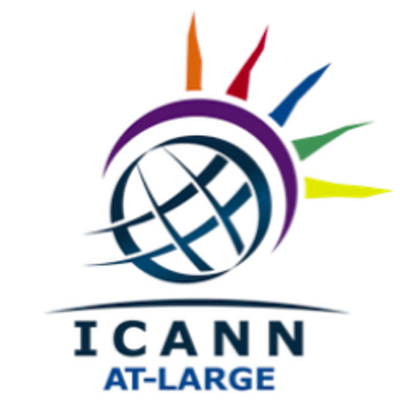 Draft AFRALO FY18 Outreach and Engagement StrategyTABLE OF CONTENTSIntroduction	3Aim of the Strategy	4Strategy plan	5Engagement Events targeted	6Digital Engagement	7IntroductionAbout AFRALOend-user52 AlAFRALO AchievementsAFRALO has achieved tremendous success in outreach and engagement within the region especially with its participation in Africa Internet Summit and AFRINIC Meetings. We have achieved a high rise in the number of ALSes to current 53 African ALSes.Aim of the StrategyWith the important increase in the number of ALSes, the strategy of FY18 will focus on Engagement of the end users and will aim at:Reaching out to African end users all over Africa to enhance engagement in the policy development processes and all other ICANN activitiesPromoting the ICANN multi-stakeholder model and its bottom-up decision making processContinuing the effort of recruitment of new members (At-Large Structures and/or individual members)Strategy planTo reach the aims of the strategy, AFRALO shall:Participate in events across Africa to:Organize engagement sessions to present AFRALO, At-Large and ICANN to the event participants, explaining mission, constituencies and activities.Make use of all breaks and social events to do the adequate outreach to bring African Internet organizations and individuals into ICANN Arena and make them interested to be involved in the processesMake presentations about topics under discussion in ICANN to show how the African ICANN community participate effectively in the ICANN policy developmentOrganize local events, in partnership with the local ALSes to enhance their engagement and broaden their radiance in their respective countriesContinue to identify universities and academic institutions to organize fruitful discussions with students and teachers about Internet and ICANN to bring young people into ICANN through these Open SessionsEngagement Events targetedThe engagement will be done at various forums within the Africa Region. The following non-exhaustive list identifies some targeted events:AFRINIC Meetings 2017 - AFRINIC 27Africa Internet Governance Forum 2017 – AfIGF 2017Africa Internet Summit 2018 – AIS’18Digital EngagementThere is a need to ramp up engagement in Digital Platforms